ДА ЛИ ЖЕНА МОЖЕ ДА ОПРОСТИ МУЖУ ВЕНЧАНИ ДАР?إذا سامحت الزوجة زوجها بالمهر>Српски – Serbian – <صربي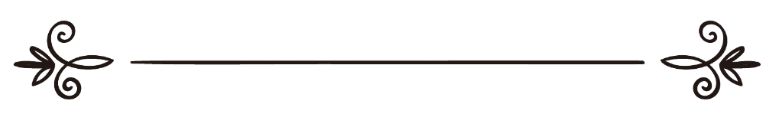 Мухаммед ибн Салих Ел-Мунеџидwww.islamqa.infoالشيخ محمد بن صالح المنجدПревод: Љубица ЈовановићРецензија: Амра Дацић ترجمة: ليوبيتسا يوفانوفيتسمراجعة: عمرة داتسيتشДа ли жена може да опрости мужу венчани дар?Питање: Ситуација је таква да је отац тражио венчани дар за кћерку, Кур'ан пре свега, а још касније 20.000 америчких долара. Муж није у стању да јој да тај износ и жена би хтела да му то опрости, да ли је то дозвољено?Да ли је дозвољено муслиману да каже да ће да исплати неки венчани дар који у ствари не може да исплати?Одговор: Хваљен нека је Бог!Нема ништа спорно у томе да жена (у браку) опрости своме мужу венчани дар, јер Узвишени Бог каже (у преводу значења):И драга срца женама венчане дарове њихове дајте; а ако вам оне од своје воље од тога шта поклоне, то са пријатношћу и угодношћу уживајте. (Кур'ан, Ен-Ниса', 4)Дозвољено је мужу да каже: "Даћу ти толико и толико венчаног дара", чак иако то он не поседује, треба да објасни да ће то да буде одгођени венчани дар који неће да буде исплаћен одмах, и то ће да буде дуг који дугује.А Бог зна најбоље.Одговорио: Учењак Мухаммед б. Салих Ел-МунеџџдидИзвор: http://islamqa.info/ar/5460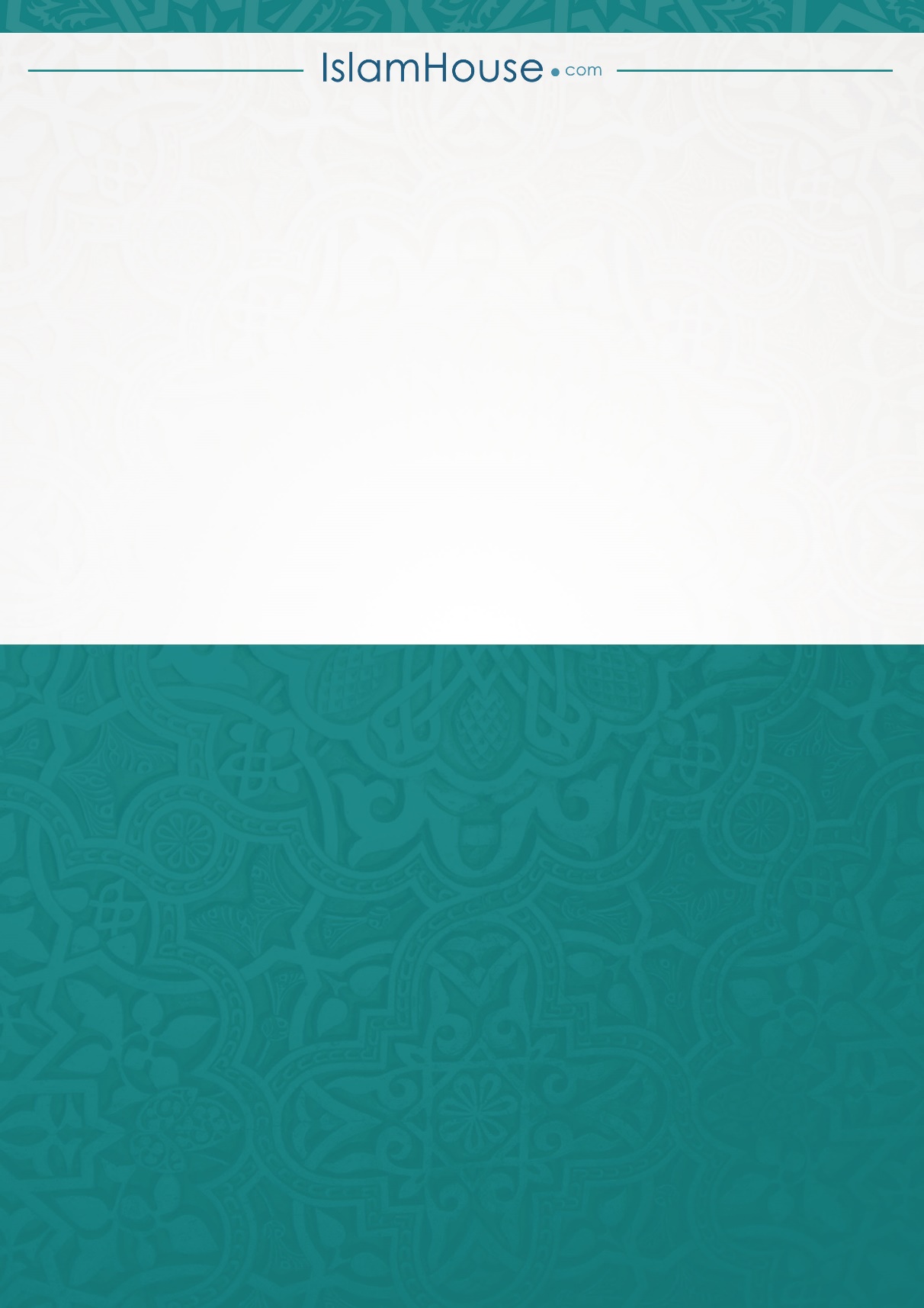 